Общество с ограниченной ответственностью «Центр гуманитарных, социально-экономических и политических исследований – 1» (далее ООО «ГЭПИЦентр-1», Оператор) в соответствии с Государственным контрактом от «20» марта 2023 г. № ГК-01/23, заключенным с Департаментом социального развития Ханты-Мансийского автономного округа – Югры (далее Заказчик) организует проведение независимой оценки качества условий оказания услуг организациями социального обслуживания.Для оценки проводится онлайн анкетирование и изучение созданных в организациях условий информационной открытости, комфортности оказания услуг и их доступности для инвалидов.Прямая ссылка (ссылка для прямого распространения анкеты на других ресурсах, в социальных сетях):  https://anketolog.ru/nokos.hmao.2023QR-код (матричный  носитель данных со ссылкой на анкету для iPhone, iPad, смартфона, планшета, различных программ и других считывающих устройств):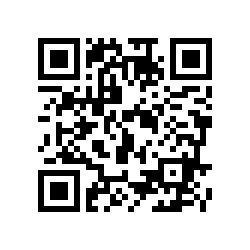 Дата завершения онлайн-анкетирования – 08.05.2023 (включительно).